Salmon River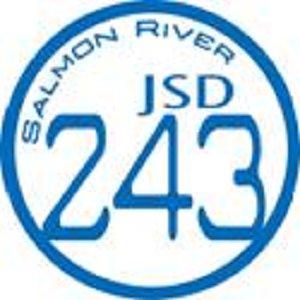 Joint School District No. 243Salmon River Jr-Sr High SchoolDear Parents,Attached you will find registration materials to help us prepare to enroll your child. To streamline the school registration process, we have attempted to consolidate forms requiring a parent signature. Please keep this sheet for your information. Additional pages requiring your signature should be promptly completed, signed, and returned to your child’s school. Please be sure to include your child’s name on all signature pages.  Please be aware that these sheets need to be signed only once while your child attends 6th through 12th grades at Salmon River Joint School District #243. Thank you for your assistance, and we welcome your call should any questions arise as you complete these forms.Birth CertificateIdaho law requires that parents and/or legal guardians provide proof, usually in the form of an official birth certificate, providing their child’s birth date upon initial enrollment into Salmon River Joint School District #243. Idaho code 18-4511 describes the requirement as:Upon enrollment of a student for the first time in a public or private elementary or secondary school, the school shall notify in writing the person enrolling the student that within thirty days (30) he must provide either a certified copy of the student’s birth certificate or other reliable proof of the students identity and the birth date, which proof shall be accompanied by an affidavit explaining the inability to provide a copy of the birth certificate. Other reliable proof of the student’s identity and birth date may include a passport, visa or other governmental documentation of the child’s identity.ImmunizationsThe Idaho School Immunization Law (Idaho Code Section 39-4801) requires that children be up-to-date on their immunizations to attend school. Diseases like measles and whooping cough spread quickly, so children need to be protected before they go to school. Parents must present their child’s immunizations record or valid Idaho exemption form (Idaho Code Section 39-4802) prior to attendance at public, private or parochial schools in Idaho. An immunization guide is available at the school office or on line http://healthandwelfare.idaho.gov AttendanceState Law requires all children between the ages of 7-16 to be in school. Salmon River Joint School District #243 Policy 3050 states “all students must be in attendance in each classroom 90% of the time when that class is in session.” The administration shall adjudicate absences where the total number of days is brought below 7 days through doctor's excuses and legitimate illness.The ONLY absences (Excused Absence) that WILL NOT be used in calculating the attendance record are:Those that occur due to school-sponsored activities, since these are considered an equivalent educational experience.  These exemptions will apply to students participating in sports events, cheerleading, music related events, FFA trips, academic field trips, and others deemed co-curricular.Bereavement in the immediate family (grandmother, grandfather, father, mother, sister, brother).  Any extended bereavement may be reviewed by the building administrator;Subpoenas to appear in court or court-ordered, out-of-district placements for special services; Dental appointments, doctor appointments, illness or hospitalization verified by a doctor’s statement.Absences that are prearranged and approved by the school.  Homework must be requested in advance and submitted within three days of return if the grades are to be counted.  Work not completed and submitted within three days of returning from vacation may be counted as “zero” at the discretion of the teacher.  Absences which will be counted as one of the 7 days per semester are but not limited to: suspensions, hair, photography appointments, illness that is not verified by a doctor’s statement, and any and all non-prearranged/preapproved absences.When a student is absent for any reason except for a school-sponsored or an administration-approved absence, an adequate acceptable excuse must be provided within two (2) school days following return to school; otherwise, the absence is classified as unexcused. (Policy #3050)Zero Tolerance for WeaponsIdaho Code (Section 18-3302D) makes it unlawful for students to carry knives, guns or any other deadly or dangerous weapon while at school, on the bus or at a school activity. The law states that a violator may be sentenced to jail term, or fined, or both and shall be expelled from school for the violation. The law also gives employees of the district the right to search students, their belongings and lockers in case of suspicion of violation of this law. Salmon River Joint School District #243 has a zero tolerance for weapons policy which provides for expulsion of students who are in possession of knives, guns or other items which threaten or pose a risk to other students. Parents should discuss this policy with their children so all parties are aware of the severe consequences of carrying a knife or other weapon to school. (Policy #3330)Drug Free School PolicySalmon River Joint School District #243 is committed to a drug free campus. School Board Policy 3300 states, “In accordance with Federal law, the Board hereby establishes a “Drug-Free School Zone” that extends 1000 feet from the boundary of any school property. The Board prohibits the use, possession, concealment, delivery, or distribution of any drug or any drug-related paraphernalia at any time on District property, within the Drug-Free School Zone, or at any district-related event. Furthermore, the Superintendent shall take the necessary steps to ensure that an individual eighteen (18) years of age or older who knowingly delivers or distributes controlled substances so designated and prohibited by Idaho law within the Drug-Free School Zone to another person is prosecuted to the fullest extent of the law.” Student Injuries and Insurance NoticeEven with the greatest precautions and the closest supervision, accidents can and do happen at school. They are a fact of life and part of the growing-up process our children go through. Parents need to be aware of this and be prepared for possible medical expenses that may arise should their child be injured at school. The school district does not provide medical insurance to automatically pay for medical expenses when students are injured at school. This is the responsibility of the parents or legal guardians. The district carries only legal liability insurance.Photo and Filming ReleaseOccasionally, employees of District #243 seek permission to photograph or film students in class or engaged in school activities. If you would prefer not to have your child photographed or filmed, please so indicate on the signature form.Information Release for the InternetAt times, class projects and photos of students or classes are put on the Internet. Students also publish some papers and projects on the network. No personal information such as addresses, phone numbers, etc. will be published. If you do not want your child’s name, picture or school work published on the Internet, please so indicate on the signature form.